

ՀԱՅԱՍՏԱՆԻ ՀԱՆՐԱՊԵՏՈՒԹՅՈՒՆ
ԿՈՏԱՅՔԻ ՄԱՐԶ
ԱԲՈՎՅԱՆ  ՀԱՄԱՅՆՔ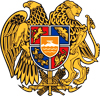 ՀԱՇՎԵՏՎՈՒԹՅՈՒՆ ՀԱՄԱՅՆՔԻ ՀԱՆՐՈՒԹՅԱՆԸ2019 ԹՎԱԿԱՆԻ ԸՆԹԱՑՔՈՒՄ ԱԲՈՎՅԱՆ ՀԱՄԱՅՆՔԻ ՂԵԿԱՎԱՐԻ ԳՈՐԾՈՒՆԵՈՒԹՅԱՆ ՄԱՍԻՆ      ՀԱՄԱՅՆՔԻ ՂԵԿԱՎԱՐ՝                                        Վ. ԳԵՎՈՐԳՅԱՆԱԲՈՎՅԱՆ 2020 թ.                                            ՀԱՇՎԵՏՎՈՒԹՅՈՒՆ

   2019 թվականի ընթացքում Աբովյան համայնքի ղեկավարն իր գործառույթներն իրականացրել է համայնքապետարանի աշխատակազմի և համայնքային ոչ առևտրային կազմակերպությունների (այսուհետ՝ ՀՈԱԿ) միջոցով՝ Հայաստանի Հանրապետության օրենքներով իրեն վերապահված լիազորությունների շրջանակում, քաղաքական որոշումների ընդունմամբ և դրանց կատարման համակարգմամբ։ Աբովյան  համայնքի ղեկավարի կողմից կազմակերպվել և համակարգվել են  հետևյալ աշխատանքներն ըստ ոլորտների՝	

Քաղաքացիների և տնտեսավարող սուբյեկտների իրավունքների պաշտպանության բնագավառ   Կատարվել է քաղաքացիների 8 ընդունելություն, որոնց մասնակցել է 33 քաղաքացի, օրենքով սահմանված կարգով քննության է առնվել Աբովյան համայնքի ղեկավարի մոտ քաղաքացիների ընդունելության գրանցման 153 թերթիկ, 5239 դիմում, գրություն, և դրանց տրվել  է համապատասխան ընթացք:	
   Խնամակալների և հոգաբարձուների նկատմամբ հսկողություն իրականացնելու նպատակով  կատարվել է 51 արտագնա ուսումնասիրություն, անչափահասների գործերով՝ 57 քաղաքացիների կյանքի հետազոտություն, 7 քաղաքացիների նկատմամբ սահմանվել  է խնամակալություն և հոգաբարձություն։ Կայացվել է անչափահասներին պատկանող անշարժ գույքի օտարման և գրավադրման թույլտվություն տալու մասին 5 որոշում և անգործունակին պատկանող անշարժ գույքի օտարման թույլտվություն տալու մասին 1 որոշում:Տեղական ինքնակառավարմանը բնակիչների մասնակցության բնագավառ      Համայնքի բնակիչների համար ստեղծվել են բավարար պայմաններ՝ իրազեկ լինելու տեղական ինքնակառավարման մարմինների գործունեության մասին և մասնակցելու համայնքի կառավարմանն ու զարգացմանը՝ այդ նպատակով օգտագործելով Աբովյանի համայնքապետարանի պաշտոնական՝ www.kotayk-abovyan.am կայքը։ Կազմակերպվել են թվով 5 հանրային լսումներ, ինչպես նաև համայնքի ղեկավարին կից խորհրդակցական մարմինների թվով 4 նիստ։Ավագանու աշխատանքների կազմակերպման և իրավական ակտերի ընդունման բնագավառ
   Կազմակերպվել և անցկացվել է ավագանու 17 նիստ, որի արդյունքում կայացվել է 136 որոշում: Համայնքի ղեկավարի կողմից կայացվել է 1363  որոշում և 331 կարգադրություն, կազմվել և հասցեատերերին է ուղարկվել  3177 ելից գրություն:     Համայնքապետարանի աշխատակազմի քարտուղարի կողմից կայացվել է 173 հրամաններ։ Ապահովվել է ավագանու նիստերի առցանց հեռարձարկումը։Ֆինանսների բնագավառ    2019 թվականի Աբովյան համայնքի  բյուջեի եկամտային  մասով նախատեսված  1 524 664.8 հազար  դրամի   դիմաց  փաստացի  մուտքը   կազմել  է 1 601 592.4  հազար դրամ, տոկոսային  արտահայտությամբ   կատարվել է 105.1 %-ով։	
   Հարկերի և տուրքերի գծով  նախատեսված 356 320.0  հազար դրամի դիմաց փաստացի մուտքը կազմել է 436 553.3 հազար դրամ, տոկոսային արտահայտությամբ այն կատարվել է 122.5%-ով, գերակատարվելով  80 233.3  հազար դրամով:   	
   Պետական բյուջեից ֆինանսական համահարթեցման սկզբունքով տրամադրվող դոտացիան և նպատակային հատկացումը՝ սուբվենցիան հատկացվել է նախատեսված գումարի չափով, համապատասխանաբար   731 125.1  հազար  դրամ և 8 168.2  հազար դրամ:	2019 թվականին պետական բյուջեից հատկացվել է կապիտալ ծախսերի ֆինանսավորման նպատակով  պաշտոնական դրամաշնորհ՝  27 438.0 հազար դրամ։	
   Այլ  եկամուտների գծով նախատեսված 429 051.5 հազար դրամի դիմաց փաստացի մուտքը կազմել է 425 745.8 հազար դրամ, տոկոսային արտահայտությամբ  կատարվել է  99.2  %-ով: Բյուջեի  ծախսային  մասով  նախատեսած 2 152 689.6 հազար  դրամի   դիմաց  փաստացի  ծախսը   կազմել  է 1 774 779.1  հազար  դրամ, այն   կատարվել  է 82.4  % -ով:	
   Ընդհանուր բնույթի  հանրային ծառայությունների  հատվածին հատկացվել է               236 066.9 հազար դրամ, որը կազմում է փաստացի կատարված  ծախսերի         13.3  %-ը։   	
       Տնտեսական հարաբերությունների գծով հատկացվել է 43 349.1 հազար դրամ, որը կազմում է  փաստացի կատարված  ծախսերի 2.4 %-ը: Ոչ ֆինանսական ակտիվների իրացումից մուտքերը բյուջեում արտացոլվում են  տնտեսական հարաբերություններ մասում՝ բացասական նշանով, և հաշվետու ժամանակաշրջանում   կազմում  են  154 827.9  հազար դրամ՝  կատարվելով  96.2  %-ով:  	 	
     Շրջակա միջավայրի պաշտպանության համար  հատկացվել է 491 028.2 հազար դրամ, որը կազմում է փաստացի կատարված ծախսերի 27.7 %-ը:	
   Բնակարանային շինարարության և կոմունալ ծառայության  համար հատկացվել է 119 718.4 հազար դրամ,  որը կազմում է փաստացի կատարված  ծախսերի 6.7 %-ը:      
     Հանգիստ, մշակույթ և կրոն ոլորտի  պահպանման համար հատկացվել է 119660.5  հազար դրամ, կազմելով փաստացի կատարված  ծախսերի 6.7 %-ը:	
   Նախադպրոցական հիմնարկների պահպանման և վերանորոգման համար  հատկացվել է 550 936.2 հազար դրամ, որը կազմում է փաստացի կատարված  ծախսերի 31.0 %-ը, արտադպրոցական հիմնարկների պահպանման և վերանորոգման համար հատկացվել է 212 029.6 հազար դրամ, որը կազմում է փաստացի կատարված  ծախսերի  11.9 %-ը:	
   Սոցիալական պաշտպանության ոլորտի  համար նախատեսված 5 000.0 հազար դրամից հատկացվել է 420.0 հազար դրամը, որը կազմում է փաստացի կատարված   ծախսերի    0.02  %-ը։	
    Աբովյան  համայնքի   բյուջեի  պակասուրդը  (դեֆիցիտը)  կազմել է  389 403.4  հազար դրամ։ 2019 թվականի բյուջեն ամփոփելուց հետո տարեվերջի մնացորդը կազմել է 398 483.0 հազար դրամ։Պաշտպանության կազմակերպման բնագավառ   Օրենքով սահմանված դեպքերում և կարգով մասնակցություն է ցուցաբերվել զորակոչի, զորահավաքի ու վարժական հավաքների կազմակերպմանը։ Օրենքով սահմանված կարգով վարվել է համայնքի զինապարտների գրանցամատյան, նրանց վերաբերյալ ցուցակները, ինչպես նաև համայնքի բնակության վայրի հաշվառումից հանվելու, աշխատանքի ընդունվելու և աշխատանքից ազատվելու վերաբերյալ տվյալները ներկայացվել  է տարածքային զինվորական կոմիսարիատ։Քաղաքաշինության և կոմունալ տնտեսության բնագավառ   Համայնքի քաղաքաշինական ծրագրային փաստաթղթերին համապատասխան՝ Հայաստանի Հանրապետության օրենսդրությամբ սահմանված կարգով կառուցապատողներին տրվել է 161 ճարտարապետահատակագծային առաջադրանք (կամ նախագծման թույլտվություն)։	
   Հայաստանի Հանրապետության օրենսդրությամբ սահմանված կարգով համաձայնեցվել է ճարտարապետաշինարարական նախագծերը, տրվել է  136 շինարարության  թույլտվություն, սահմանված կարգով ձևակերպվել է 42 շինարարության շահագործման փաստագրման ակտ և քանդման 4 թույլտվություն։	
   Կանխարգելվել, կասեցվել և արձանագրվել  է 21 ինքնակամ շինարարություն:  Օրենքով սահմանված կարգով իրավախախտները ենթարկվել են վարչական տույժի։	
   Համայնքի քաղաքաշինական կանոնադրությանը համապատասխան տրվել է արտաքին գովազդ տեղադրելու 12 թույլտվություն, գանձվել է 2000.648 հազար դրամ տեղական տուրք։	
   Կատարվել է 5610 քառ. մետր ճանապարհների ասֆալտի վերանորոգման աշխատանքներ, որի համար ծախսվել է  24436.29 հազար դրամ։	
   Բնակֆոնդի հարթ տանիքների վերանորոգման համար ձեռք է բերվել և համատիրություններին է տրվել 6600 քառ. մետր ԻԶՈԳԱՄ շինանյութ, որի համար ծախսվել է 7260.0 հազար դրամ, ինչպես նաև ձեռք է բերվել 350 հատ ալիքավոր ասբոշիֆեր, որի համար ծախսվել է 980.0 հազար դրամ ։	
      Կատարվել է 500.0 քառ. մետր փողոցների և խաչմերուկների անվտանգ երթևեկության նշագծման աշխատանքներ, որի համար ծախսվել է  5459.86 հազար դրամ։2019 թվականի ընթացքում համայնքի փողոցները կահավորվել է անվտանգ երթևեկության նշաններով և փողոցների անվանական ցուցանակներով : Ամանորյա տոների կապակցությամբ ձեռք է բերվել թվով  6200 հատ (2232.0 հազար դրամ)  տոնական լույսեր և տեղադրվել  համայնքի տարածքում:	   Հաշվետու տարում ձեռք են բերվել. Լուսատուներ՝ 360 հատ (1800.0 հազար դրամ), նստարաններ (փայտե և թուջե ձուլվածքով)՝ 77 հատ (8654.8 հազար դրամ), աղբամաններ (փայտե և թուջե ձուլվածքով)՝ 150 հատ (13995.0 հազար դրամ), աղբարկղեր՝ 100 հատ (3000.0 հազար դրամ),  մանկական խաղասարք  11 կոմպլեկտ (4490.0 հազար դրամ) և տեղադրվել են համայնքի տարածքում։                                                                                                                                                                                                                                                                                                                         2019 թվականին համայնքի համար ձեռք է բերվել 1 հատ ԶԻԼ MMZ 554 M ինքնաթափ աղբատար (5500.0 հազար դրամ),  1 հատ ՄԱԶ-5903A2-390  (28750.0 հազար դրամ)  և 1 հատ ՄԱԶ-5902A2-390  (25850.0 հազար դրամ) մոդելի աղբատար  մեքենաներ։   Համայնքի նախադպրոցական հիմնարկների համար ձեռք բերվել 660 հատ  մահճակալ, 660 հատ աթոռ, որոնց համար ծախսվել է 10279.5 հազար դրամ, և 160 հատ սեղան, 120 հատ պահարան՝  5468.7 հազար դրամ ընդհանուր արժեքով:	   «Աբովյանի  N 3 միջհամայնքային  մանկապարտեզ» ՀՈԱԿ-ի մեկ մասնաշենքում կատարվել են  հիմնանորոգման աշխատանքներ։ Հիմնանորոգման համար  ծախսվել է 137733,48 հազար դրամ։   «Աբովյանի  N 6  մանկապարտեզ» ՀՈԱԿ-ի մասնաշենքում կատարվել են պատուհանների, պատուհանագոքերի և դռների   փոխման  աշխատանքներ, որի  համար  ծախսվել է 11299.9 հազար դրամ։   Հանրակացարանային թաղամասի թիվ 6 շենքում վերակառուցվել են թվով 6 հատ  կոնսուլային պատշգամբներ, որի համար ծախսվել է 2917.6 հազար դրամ:  Սևանի փողոցի 4/2; 4/3; 4/4; 4/5 շենքերի տարածքում  կառուցվել է պուրակ, որի համար ծախսվել է 19440.0 հազար դրամ: Պուրակի կանաչապատման նպատակով ձեռք է բերվել և տնկվել 120 հատ թույա, 60 հատ ակացիա, 4 հատ եղևնի և 800 հատ սամշիտ բուսատեսակ և ծառ, որի համար ծախսվել է 2832.0 հազար դրամ։ Նշված տարածքում կառուցվել է նաև մանկական խաղահրապարակ, որի համար ծախսվել է 5559.6 հազար դրամ: Բարեկամության 5 և 7 շենքերի տարածքում կառուցվել է խաղահրապարակ, որի համար ծախսվել է 7446.8 հազար դրամ:Համայնքի Էլար թաղամասում իրականացվել է արևային վահանակներով լուսավորություն, որի համար ծախսվել է 9270.0 հազար դրամ:   Կազմակերպվել է փողոցային լուսավորության  պահպանման, կարգաբերման աշխատանքներ։ 
   Կատարվել են արտաքին լուսավորության անցկացման աշխատանքներ համայնքի  Ուսանողական թաղամասի և մոտակայքի 2  հանրակացարանների բակերում:    Կատարվել են համայնքի ճանապարհների անվտանգ երթևեկության կազմակերպման քարտեզագրման աշխատանքներ, որի համար համար  ծախսվել է 3900,0 հազար դրամ։      Հաշվետու ժամանակահատվածում կազմակերպվել է քաղաքի աղբահանությունը և աղբավայր է տեղափոխվել 35600 խմ կենցաղային աղբ, որի համար ծախսվել է 115000.0 հազար դրամ։ Կազմակերպվել և սանիտարական մաքրման աշխատանքներ են իրականացվել քաղաքի 934000 քառ. մետր տարածքի վրա, որի համար ծախսվել է 74000.0 հազար դրամ։Աբովյան համայնքի կոմունալ տնտեսություն ՀՈԱԿ-ի աշխատանքները պատշաճ ձևով կազմակերպելու համար սանիտարական մաքրման  և աղբահանության աշխատանքներ իրականացնող աշխատակիցներին տրվել է թվով 30 հատ արտահագուստ, որի համար ծախսվել է 1178.0 հազար դրամ:Հանարապետության պողոտայում կառուցվել է ջրահեռացման համակարգ, որի համար ծախսվել է 26247.2 հազար դրամ:Վերականգնվել է  Ուսանողական թաղամասի թիվ 4/1/1 շենքի տանիքը:Պարբերաբար կատարվել են անվտանգության ապահովման  հետ կապված աշխատանքներ համայնքի բնակելի շենքերի վերելակներում:Համայնքի նախադպրոցական ուսումնական կազմակերպությունների շենքերում  կատարվել են ջեռուցման համակարգերի վերանորոգման աշխատանքներ: Փոխվել են  «Աբովյանի Զարեհ Սահակյանցի անվան երաժշտական դպրոց»  ԱԿՈՒՀ   ՀՈԱԿ-ի մասնաշենքի ջեռուցման համակարգի խողովակները:Տրանսպորտի բնագավառ   Տրվել է համայնքի տարածքում մարդատար տաքսիների ծառայություն իրականացնելու 5 թույլտվություն, որի համար գանձվել է 870.0 հազար  դրամ։Առևտրի  և ծառայությունների բնագավառ   Տրվել է ոգելից և ալկոհոլային խմիչքների, ծխախոտի արտադրանքի վաճառքի  158 թույլտվություն, որի համար բյուջե է մուտքագրվել 11795.15 հազար դրամ։   Տրվել է համայնքի տարածքում հանրային սննդի կազմակերպման և իրացման 33 թույլտվություն, որի համար գանձվել է 2075.0 հազար դրամ։	
   Համայնքի տարածքում առևտրի, հանրային սննդի, զվարճանքի, շահումով խաղերի և վիճակախաղերի կազմակերպման օբյեկտներին, բաղնիքներին (սաունաներին), խաղատներին տրվել է ժամը 24.00-ից հետո աշխատելու 11 թույլտվություն, որի համար գանձվել է 2200.9 հազար դրամ։	
   Համայնքի տարածքում տրվել է թանկարժեք մետղաներից պատրաստված իրերի որոշակի վայրում մանրածախ առուվաճառքի 4 թույլտվություն, որի համար գանձվել է 370.0 հազար դրամ։   Տրվել է համայնքի տարածքում հեղուկ վառելիքի, սեղմված բնական կամ հեղուկացված նավթային գազերի մանրածախ առևտրի կետերում հեղուկ վառելիքի և (կամ) սեղմված բնական կամ հեղուկացված նավթային գազերի և տեխնիկական հեղուկների վաճառքի 11 թույլտվություն, որի համար գանձվել է 2640.0 հազար դրամ։	
   Տրվել է համայնքի տարածքում գտնվող խանութներում, կրպակներում տեխնիկական հեղուկների վաճառքի 18 թույլտվություն, որի համար գանձվել է 980.0 հազար  դրամ։	
   Տրվել է բացօթյա առևտրի  թույլտվություն, որի համար գանձվել է 1601.350 հազար դրամ։  	 
  «Աբովյան» անունը, որպես ֆիրմային անվանում օգտագործելու համար տրվել է 2 թույլտվություն, որի համար գանձվել է 900.0 հազար դրամ։   Տրվել է համայնքի վարչական տարածքում հոգեհանգստի ծիսակատարության իրականացման և /կամ/ մատուցման 6 թույլտվություն, որի համար գանձվել է 1000.0 հազար դրամ։Հողօգտագործման բնագավառ    Համայնքի քաղաքաշինական ծրագրային փաստաթղթերին, հողերի օգտագործման սխեմաներին համապատասխան, համայնքի ավագանու համաձայնությամբ և սահմանած պայամաններով աճուրդային կարգով օտարվել են  11120.54 քառ. մետր համայնքի սեփականություն համարվող հողամասեր։ Աճուրդի արդյունքում համայնքի բյուջե է մուտքագրվել 42211.50 հազար դրամ։Տեղեկատվության բնագավառ   Համայնքապետարանի պաշտոնական կայքէջում և սոցիալական ցանցերում լուսաբանվել են համայնքում տեղի ունեցող մշակութային, սպորտային, երիտասարդական և սոցիալական միջոցառումները։ Հրապարակվել է 70 հայտարարություն՝ հանրային լսումների, տոնական միջոցառումների, հանդիսությունների և  սոցիալական ծրագրերի վերաբերյալ։Կրթության, մշակույթի և երիտասարդության հետ տարվող աշխատանքների բնագավառՀամակարգվել և կազմակերպվել է կրթության և մշակույթի բնագավառի  համայնքային ոչ առևտրային կազմակերպությունների աշխատանքային գործունեությունը, կատարվել են ուսումնասիրություններ և մշտադիտարկումներ, տրվել են մեթոդական և մասնագիտական ցուցումներ։Մշակույթի և սպորտի բնագավառներում իրականացված միջոցառումները և ծրագրերըԱմանորյա բակային միջոցառումներ, ամանորյա  անվճար թատերական ներկայացումներ՝ համայնքի բոլոր մանկապարտեզների համար, նվերներ՝ համայնքի փոքրիկների համար, միջոցառումներ՝ Աբովյանի երեխաների աջակցության կենտրոնում և բոլոր մանկապարտեզներում:Գիրք նվիրելու օրվա առթիվ գրական ցերեկույթ՝ Աբովյանի համայնքային գրադարանումՀայոց բանակի 27-ամյակի առթիվ տոնական միջոցառում ՀՀ ՊՆ N զորամասումՏյառնընդառաջին նվիրված միջոցառում՝ երեխաների աջակցության կենտրոնումՖրանկոֆոնիայի երկամսյակի շրջանակում Աբովյանի ՀՈԱԿ-ների մասնակցությամբ միջոցառումներ, այդ թվում՝ շախմատի մրցաշար, ցուցահանդես և ցերեկույթներՄիջոցառումներ Աբովյանի ՀՈԱԿ-ներում նվիրված Կոմիտասի 150 և Թումանյանի 150 հոբելյանական ամյակներինԹատերական ներկայացումներԿանանց տոներին նվիրված միջոցառում՝ Աբովյանի  ‹‹Նարեկ›› ծերանոցումՎոլեյբոլի բաց առաջնություն՝ նվիրված կանանց տոներինՀանրակրթական դպրոցների միջև սպորտլանդիայի անցկացումՄայրության և գեղեցկության տոնին նվիրված միջոցառումներ Աբովյանի ՀՈԱԿ-ներում, ինչպես նաև հեծանվաերթ՝ համայնքի կանանց և աղջիկների մասնակցությամբՔաղաքացու օրվան նվիրված ցուցահանդեսՍուրբ Հարության օրվան նվիրված մի շարք միջոցառումներ Աբովյանի ՀՈԱԿ-ներում‹‹Աբովյան-իմ պարի քաղաք›› ամենամյա պարի փառատոնի անցկացումՍպորտլանդիայի անցկացում Աբովյան համայնքի նախադպրոցական հաստատություններում‹‹Իմ կյանքի ծառը›› խորհրդանշական ծառատունկ համայնքի փոքրիկների մասնակցությամբՄայիսյան եռատոնին նվիրված տոնական միջոցառում և շախմատային մրցաշարԴպրոցական վերջին զանգի միջոցառումներ, տոնական համերգԵրեխաների իրավունքների պաշտպանության միջազգային օրվան նվիրված բակային միջոցառումների շարքԵրեխաների իրավունքների պաշտպանության միջազգային օրվան նվիրված ցերեկույթներ Աբովյանի  ՀՈԱԿ-ներում «Անվտանգ կլիմայի և էներգիայի օրեր» խորագրով սպորտլանդիաՄիջոցառում՝  նվիրված Վարդավառի տոնինԵրիտասարդության միջազգային օրվան նվիրված միջոցառում՝  «Երգ ու պար խարույկի շուրջ»Գիտելիքի օրվան նվիրված միջոցառումներԱնկախության տոնին նվիրված միջոցառումներ Աբովյանի ՀՈԱԿ-ներում, ցուցահանդես և թատերական ներկայացումԱբովյանի ամենամյա թատերական փառատոն՝ երևանյան թատերախմբերի մասնակցությամբԱբովյան համայնքի հիմնադրման 56-ամյակին  նվիրված միջոցառումներ Աբովյանի ՀՈԱԿ-ներում, ֆուտբոլային հանդիպում լրագրողների և համայնքապետարանի աշխատակիցների միջևԳեղարվեստի դպրոցի սաների անհատական ցուցահանդեսներ՝ տարբեր համայնքներումՎոլեյբոլի առաջնությունԱբովյան համայնքի երեխաների ճանաչողական այց՝ պատմամշակութային վայրերՍիրողական և պրոֆեսիոնալ մոտո և ավտոմրցաշարՀեծանվային ամենամյա հուշամրցաշարՍպորտային ճամբարներՎոլեյբոլի,բասկետբոլի, շախմատի և բակային ֆուտբոլի բաց առաջնություններ«Թռչող լապտերների փառատոն»«Թալաշի փառատոն»Աբովյանի գլխավոր տոնածառի լույսերի վառման արարողություն, տոնական համերգՄի շարք մարզային միջոցառումների համայնքային փուլեր, այդ թվում՝ սպորտլանդիա՝ նախադպրոցականների և դպրոցականների շրջանում, զորակոչիկների, տարեց մարդկանց , հաշմանդամների, դատապարտյալների սպորտային միջոցառումներՏարեց մարդկանց մարզային միջոցառումների հանրապետական փուլԱբովյան համայնքի մարզիկների մասնակցություն միջազգային և ՀՀ առաջնություններին՝ սամբո, ձյուդո, ազատ ոճի ըմբշամարտ, թեքվանդո, ազատ կոխ ըմբշամարտ մարզաձևերումԱբովյան համայնքի պարային համույթների  մասնակցություն միջազգային և ՀՀ մրցույթների.Աբովյանի դրամատիկական թատրոնի մասնակցությունը ՀՀ և միջազգային թատերական փառատոններին:Թատերական նոր ներկայացումներ:Աշխատանքի և սոցիալական պաշտպանության բնագավառ    Հաշվետու տարում համայնքի սոցիալապես անապահով թվով  19 ընտանիքների տրամադրվել է  420.0 հազար դրամ օգնություն,  իսկ թվով 5 սոցիալապես անապահով քաղաքացիների  բուժօգնության նպատակով տարբեր բժշկական կենտրոններ է փոխանցվել 570.0 հազար դրամ։	

Քաղաքացիական կացության ակտերի գրանցման բնագավառ   ՔԿԱԳ Աբովյանի տարածքային բաժնում գրանցվել է թվով 541 ծնունդ և 297 մահ: Նույն ժամանակահատվածում գրանցվել է թվով  288 ամուսնություն, 128 ամուսնալուծություն: